Publicado en Benabarre el 20/04/2021 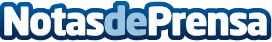 SYA instalaciones lleva a cabo la instalación de infraestructuras de gas propano para poblacionesEn SYA Instalaciones realizan todo tipo de instalaciones de infraestructuras de gas propano, así como el mantenimiento de éstas para que todo funcione de manera correctaDatos de contacto:Adrian974543323Nota de prensa publicada en: https://www.notasdeprensa.es/sya-instalaciones-lleva-a-cabo-la-instalacion Categorias: Aragón Industria Téxtil http://www.notasdeprensa.es